Asignatura: Matemática y geometríaTaller # 3Logro: Identifica los elementos de un ánguloConceptos teóricos: ÁNGULO Es  un concepto de la Geometría para referirse al espacio comprendido entre la intersección de dos líneas que parten de un mismo punto o vértice, y que es medido en grados.PARA QUÉ SIRVEN LOS ÁNGULOSLos ángulos sirven para un apoyo en las figuras puede servir para medir las figuras geométricas o puede servir para calcular áreas o perímetros, Se le llama ángulo a la amplitud entre dos líneas de cualquier tipo que concurren en un punto común llamado vértice.TIPOS DE ÁNGULOSÁngulo agudo: Mide menos de 90° y más de 0 °.Ángulo recto: Mide 90° y sus lados son siempre perpendiculares entre sí.Ángulo obtuso: Mayor que 90° pero menor que 180°.Ángulo llano: Mide 180°. Igual que si juntamos dos ángulos rectos.EJEMPLOS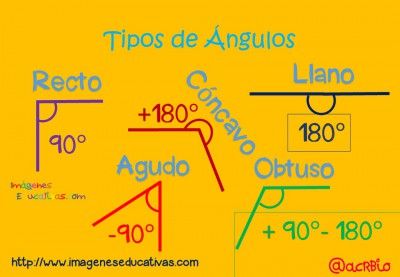 1. Rodea los ángulos obtusos con un círculo rojo, los agudos con un círculo verde y los rectos con un círculo azul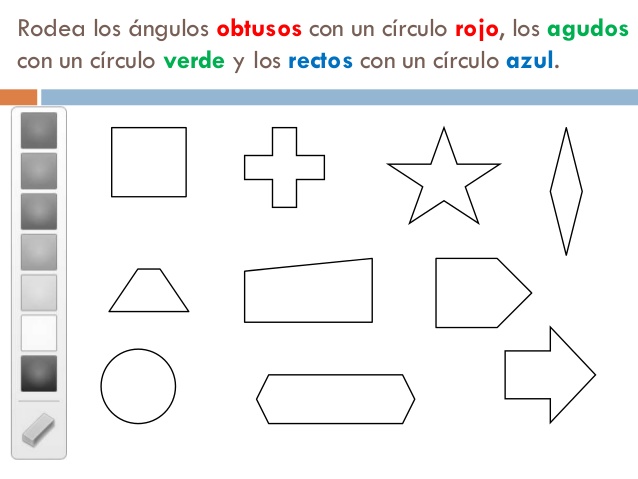 2. Resuelve: 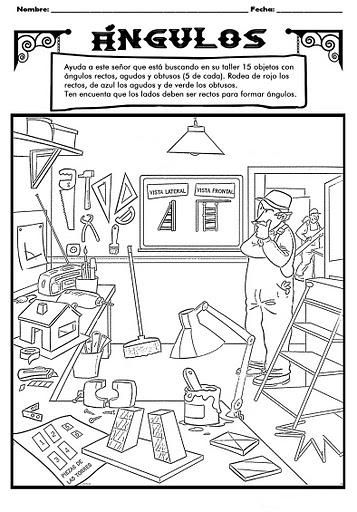 3. Utilizando plastilina dibuja ángulos agudos, rectos y obtusos4. Recorta  y pega de revistas o periódicos imágenes con las diferentes clases de ángulos5. Dibuja dos ángulos menores que uno recto y dos ángulos mayores que uno recto6. 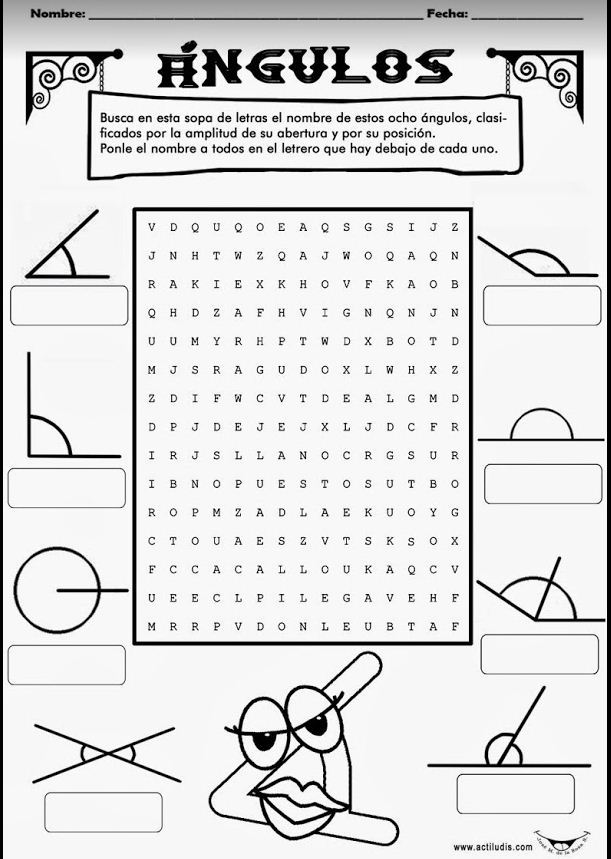 7. 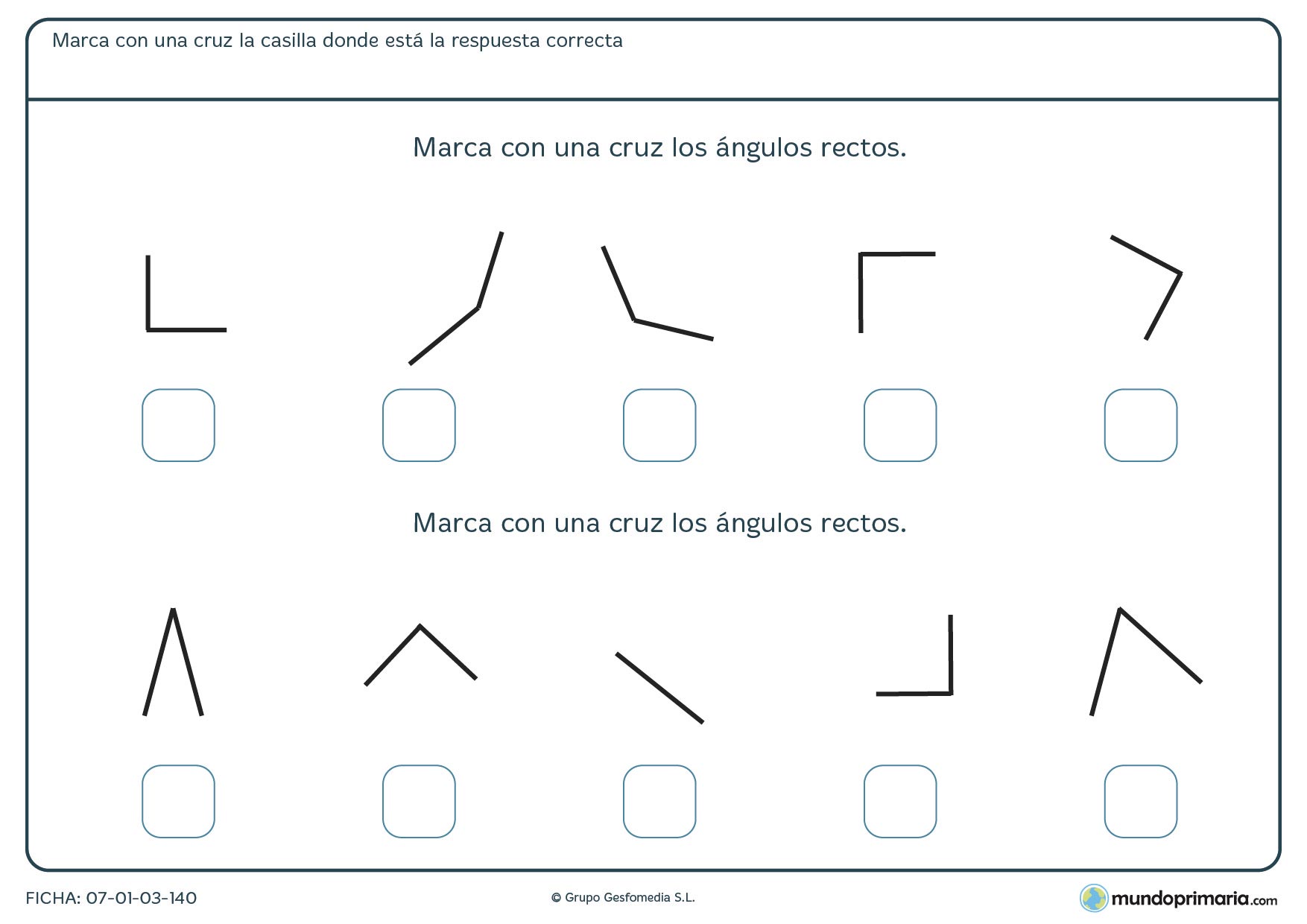 8. 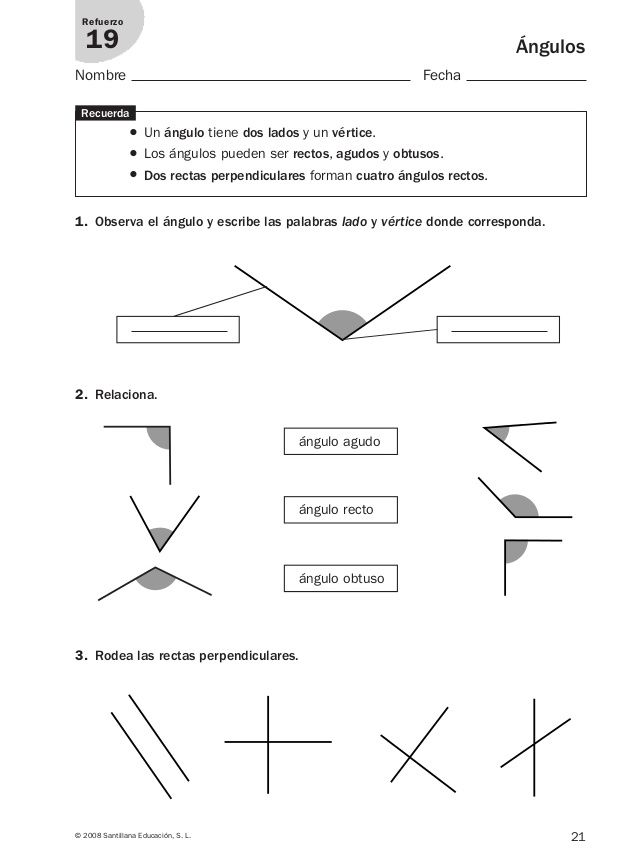 9. Elabora en cartulina 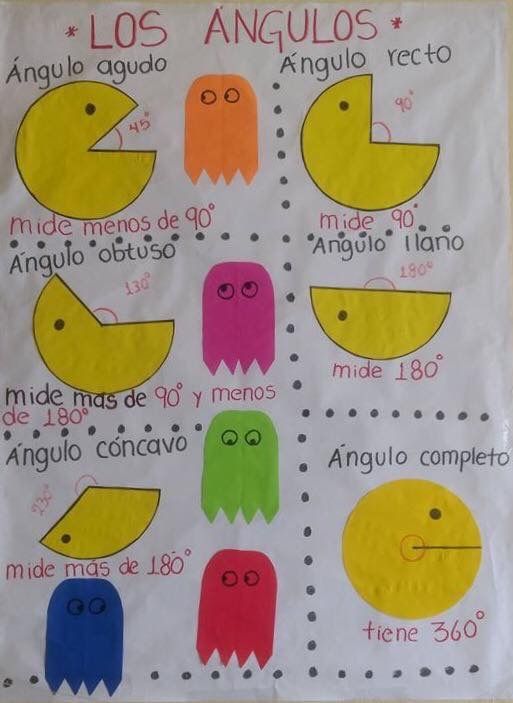 10. 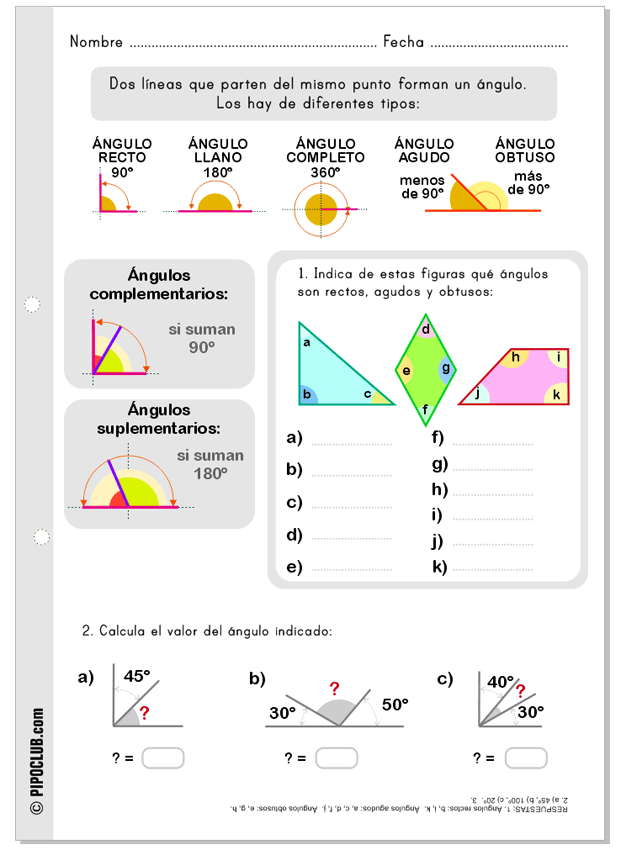 PÁGINAS RECOMENDADAShttps://www.youtube.com/watch?v=4pGyx2PrfgMhttps://www.youtube.com/watch?v=-zLWJYY42GU https://www.youtube.com/watch?v=73Inrczd1fg